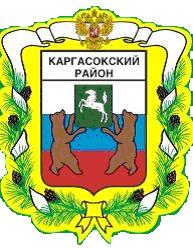 МУНИЦИПАЛЬНОЕ ОБРАЗОВАНИЕ «Каргасокский район»ТОМСКАЯ ОБЛАСТЬАДМИНИСТРАЦИЯ КАРГАСОКСКОГО РАЙОНАО банковском сопровождении контрактовНа основании части 2 статьи 35 Федерального закона от 05.04.2013 № 44-ФЗ «О контрактной системе в сфере закупок товаров, работ, услуг для обеспечения государственных и муниципальных нужд»Администрация Каргасокского района постановляет:1. Установить что минимальный размер начальной (максимальной) цены контракта, цены контракта, заключаемого с единственным поставщиком (подрядчиком, исполнителем), для осуществления банковского сопровождения контрактов, предметом которых являются поставка товаров, выполнение работ, оказание услуг для обеспечения муниципальных нужд, составляет:а) в отношении банковского сопровождения контракта, заключающегося в проведении банком, привлеченным поставщиком (подрядчиком, исполнителем) или заказчиком, мониторинга расчетов в рамках исполнения контракта, не менее 200 млн. рублей;б) в отношении банковского сопровождения контракта, предусматривающего привлечение поставщиком (подрядчиком, исполнителем) или заказчиком банка в целях оказания услуг, позволяющих обеспечить соответствие принимаемых товаров, работ (их результатов), услуг условиям контракта, не менее 500 млн. рублей.2. Признать утратившим силу постановление Администрации Каргасокского района от 08.07.2014 № 155 «О банковском сопровождении контрактов, предметом которых являются поставки товаров, выполнение работ, оказание услуг для муниципальных нужд муниципального образования «Каргасокский район».3. Настоящее постановление вступает в силу со дня его официального опубликования (обнародования) в порядке, предусмотренном Уставом муниципального образования «Каргасокский район».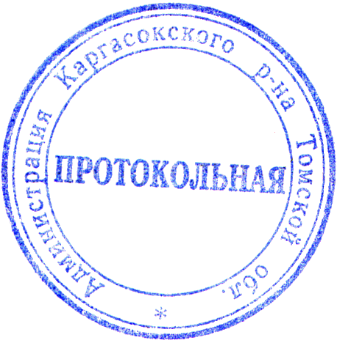 И.о. Главы Каргасокского района                                                                   Ю.Н. МикитичО.В. Пирогова(38253) 2-32-52ПОСТАНОВЛЕНИЕПОСТАНОВЛЕНИЕПОСТАНОВЛЕНИЕ02.06.2021           № 132с. Каргасокс. Каргасок